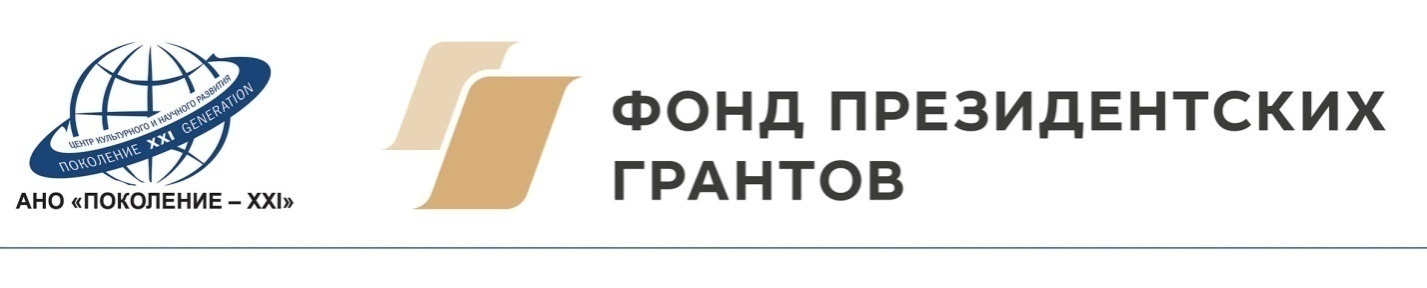 График работы Школы – Фестиваля30 января: – открытие Творческой Школы-Фестиваля – дистанционные мастер-классы согласно расписанию31 января – 01 февраля: – дистанционные мастер-классы согласно расписанию – проведение консультационных встреч согласно расписанию06 – 08 февраля:– дистанционные мастер-классы согласно расписанию – проведение круглого стола, консультационных встреч согласно расписанию – репетиции к Гала-концерту, Гала-концерт и отъезд участников Школы-Фестиваля.По согласованию с соорганизатором, график и даты проведения концертных мероприятий могут быть изменены.